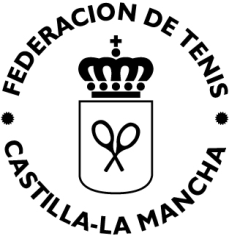 CAMPEONATO REGIONAL BABOLAT CUP INFANTIL EN  C.D.E. ALCARDETENIS (TOLEDO)05  AL  06  DE MAYO    DEL  2018APELLIDOS: NOMBRE: FECHA DE NACIMIENTO:                                 EDAD: Nº DNI O PASAPORTE: DOMICILIO:  POBLACION:                                                                           PROVINCIA: CODIGO POSTAL:                                                                TELEFONOS:CORREO ELECTRONICO:   PROVINCIA POR LA QUE SE HA CLASIFICADO: PUESTO EN EL QUE SE HA CLASIFICADO (Campeón, subcampeón, tercer clasificado o reserva) NUMERO DE LICENCIA:INSCRIPCION AL CAMPEONATO REGIONAL: EN                                ,                                  2018                                                                              FDO:LA FECHA TOPE PARA REALIZAR LA INSCRIPCION SERA EL MIERCOLES 02 DE MAYO A LAS 20.00 HORAS Y PARA QUE LA INSCRIPCION SE HAGA EFECTIVA HABRA QUE REALIZAR UN PAGO  DE 15 EUROS   EN LA CUENTA BANCARIA      CAJA RURAL DE CASTILLA LA MANCHA Nº CTA.  ES 24  3081 0201 6722 1708 6418   Y ENVIAR   POR EMAIL LA INSCRIPCION Y EL JUSTIFICANTE DEL PAGO A  fedetenisclm@fedetenisclm.es y  AL JUEZ ARBITRO  EMILIANO ARRAEZ GARRIDO  A  alcardetenis@hotmail.com. SORTEO SE REALIZARA EL DIA SABADO 05 A LAS 09:00 HORAS EN LAS INSTALACIONES DEL CLUB.NO SE ADMITIRAN INSCRIPCIONES FUERA DEL PLAZO ESTABLECIDO.